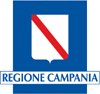 Domanda di autorizzazione per l’esercizio di somministrazione di alimenti e bevande all’interno di associazioni e circoli non aderenti a enti o organizzazioni nazionali aventi finalità assistenziali e che hanno natura di enti non commerciali(in zone tutelate)(Sez. I, Tabella A, d.lgs. 222/2016) DOMANDA DI AUTORIZZAZIONE + SCIA: Il/la sottoscritto/a presenta la segnalazione/comunicazione indicata nel quadro riepilogativo allegato.La domanda di autorizzazione svolge anche la funzione di autorizzazione per i fini di cui agli articoli 16 e 86 del TULPS. DOMANDA DI AUTORIZZAZIONE + SCIA UNICA:Il/la sottoscritto/a presenta le segnalazioni e/o comunicazioni indicate nel quadro riepilogativo allegato. DOMANDA DI AUTORIZZAZIONE + DOMANDA PER IL RILASCIO DI ALTRE AUTORIZZAZIONI:Il/la sottoscritto/a presenta richiesta di acquisizione, da parte dell’Amministrazione, delle autorizzazioni indicate nel quadro riepilogativo allegato.Il/la sottoscritto/a è consapevole di non poter iniziare l’attività fino al rilascio dei relativi atti di assenso, che verrà comunicato dallo Sportello Unico.Attenzione: qualora dai controlli successivi il contenuto delle dichiarazioni risulti non corrispondente al vero, oltre alle sanzioni penali, è prevista la decadenza dai benefici ottenuti sulla base delle dichiarazioni stesse (art. 75 del DPR 445 del 2000).Data____________________              Firma_________________________________________INFORMATIVA SUL TRATTAMENTO DEI DATI PERSONALI ( Art. 13 del Reg. UE n .2016/679 del 27 aprile 2016)Il Reg. UE n. 2016/679 del 27 aprile 2016 stabilisce norme relative alla protezione delle persone fisiche con riguardo al trattamento dei dati personali. Pertanto, come previsto dall’art.13 del Regolamento, si forniscono le seguenti informazioni:Titolare del Trattamento: Comune di__________________________________________________________________(nella figura dell’organo individuato quale titolare)Indirizzo_________________________________________________________________________________________Indirizzo mail/PEC_________________________________________________________________________________Finalità del trattamento. Il trattamento dei dati è necessario per l’esecuzione di un compito di interesse pubblico o connesso all’esercizio di pubblici poteri di cui è investito il titolare del trattamento. Pertanto i dati personali saranno utilizzati dal titolare del trattamento nell’ambito del procedimento per il quale la dichiarazione viene resa.Modalità del trattamento. I dati saranno trattati da persone autorizzate, con strumenti cartacei e informatici.Destinatari dei dati. I dati potranno essere comunicati a terzi nei casi previsti dalla Legge 7 agosto 1990, n. 241 (Nuove norme in materia di procedimento amministrativo e di diritto di accesso ai documenti amministrativi), ove applicabile, e in caso di controlli sulla veridicità delle dichiarazioni (art.71 del D.P.R. 28 dicembre 2000 n.445 (Testo unico delle disposizioni legislative e regolamentari in materia di documentazione amministrativa).Responsabile del trattamento________________________________________________________________________Diritti. L’interessato può in ogni momento esercitare i diritti di accesso e di rettifica dei dati personali nonché ha il diritto di presentare reclamo al Garante per la protezione dei dati personali. Ha inoltre il diritto alla cancellazione dei dati e alla limitazione al loro trattamento nei casi previsti dal regolamento.Per esercitare tali diritti tutte le richieste devono essere rivolte al Comune di _____________________________ indirizzo mail ________________________________________________________________________Il responsabile della protezione dei dati è contattabile all’indirizzo mail________________________________________Periodo di conservazione dei dati. I dati personali saranno conservati per un periodo non superiore a quello necessario per il perseguimento delle finalità sopra menzionate o comunque non superiore a quello imposto dalla legge per la conservazione dell’atto o del documento che li contiene.   Il/la sottoscritto/a dichiara di aver letto l’informativa sul trattamento dei dati personali.Quadro riepilogativo della documentazione allegata DOMANDA DI AUTORIZZAZIONE + SCIA DOMANDA DI AUTORIZZAZIONE + SCIA UNICA  DOMANDA DI AUTORIZZAZIONE + DOMANDA PER IL RILASCIO DI ALTRE AUTORIZZAZIONIALLEGATO ADICHIARAZIONE SUL POSSESSO DEI REQUISITI DA PARTE DEGLI ALTRI SOGGETTI(Da compilare nel caso di somministrazione da parte di soggetti terzi)Cognome ____________________ Nome __________________________________ C.F. |__|__|__|__|__|__|__|__|__|__|__|__|__|__|__|__| Data di nascita|__|__|/|__|__|/|__|__|__|__| Cittadinanza _______________________ Sesso: M |__| F |__| Luogo di nascita: Stato ___________________ Provincia _________ Comune ________________ Residenza: Provincia ____________ Comune __________________________________________ Via, Piazza, ecc._____________________________________ N. _____ C.A.P. _______________ Il sottoscritto/a, in qualità di_____________ della |__| Società _____________________________________________________________________Consapevole delle sanzioni penali previste dalla legge per le false dichiarazioni e attestazioni (art. 76 del DPR n. 445 del 2000 e Codice penale), sotto la propria responsabilità,dichiaradi essere in possesso dei requisiti di onorabilità previsti dalla legge e di non trovarsi nelle condizioni previste dalla legge (artt. 11, 92 e 131 del TULPS, Regio Decreto 18/06/1931, n. 773);che non sussistono nei propri confronti le cause di divieto, di decadenza o di sospensione previste dalla legge (art. 67 del D.Lgs. 06/09/2011, n. 159, “Effetti delle misure di prevenzione previste dal Codice delle leggi antimafia e delle misure di prevenzione, nonché nuove disposizioni in materia di documentazione antimafia”).Attenzione: qualora dai controlli successivi il contenuto delle dichiarazioni risulti non corrispondente al vero, oltre alle sanzioni penali, è prevista la decadenza dai benefici ottenuti sulla base delle dichiarazioni stesse (art. 75 del DPR 445 del 2000).Data____________________              Firma_________________________________________________INFORMATIVA SUL TRATTAMENTO DEI DATI PERSONALI ( Art. 13 del Reg. UE n .2016/679 del 27 aprile 2016)Il Reg. UE n. 2016/679 del 27 aprile 2016 stabilisce norme relative alla protezione delle persone fisiche con riguardo al trattamento dei dati personali. Pertanto, come previsto dall’art.13 del Regolamento, si forniscono le seguenti informazioni:Titolare del Trattamento: Comune di__________________________________________________________________(nella figura dell’organo individuato quale titolare)Indirizzo_________________________________________________________________________________________Indirizzo mail/PEC_________________________________________________________________________________Finalità del trattamento. Il trattamento dei dati è necessario per l’esecuzione di un compito di interesse pubblico o connesso all’esercizio di pubblici poteri di cui è investito il titolare del trattamento. Pertanto i dati personali saranno utilizzati dal titolare del trattamento nell’ambito del procedimento per il quale la dichiarazione viene resa.Modalità del trattamento. I dati saranno trattati da persone autorizzate, con strumenti cartacei e informatici.Destinatari dei dati. I dati potranno essere comunicati a terzi nei casi previsti dalla Legge 7 agosto 1990, n. 241 (Nuove norme in materia di procedimento amministrativo e di diritto di accesso ai documenti amministrativi), ove applicabile, e in caso di controlli sulla veridicità delle dichiarazioni (art.71 del D.P.R. 28 dicembre 2000 n.445 (Testo unico delle disposizioni legislative e regolamentari in materia di documentazione amministrativa).Responsabile del trattamento________________________________________________________________________Diritti. L’interessato può in ogni momento esercitare i diritti di accesso e di rettifica dei dati personali nonché ha il diritto di presentare reclamo al Garante per la protezione dei dati personali. Ha inoltre il diritto alla cancellazione dei dati e alla limitazione al loro trattamento nei casi previsti dal regolamento.Per esercitare tali diritti tutte le richieste devono essere rivolte al Comune di_____________________________indirizzo mail_____________________________________________________________________________________Il responsabile della protezione dei dati è contattabile all’indirizzo mail________________________________________Periodo di conservazione dei dati. I dati personali saranno conservati per un periodo non superiore a quello necessario per il perseguimento delle finalità sopra menzionate o comunque non superiore a quello imposto dalla legge per la conservazione dell’atto o del documento che li contiene.   Il/la sottoscritto/a dichiara di aver letto l’informativa sul trattamento dei dati personali.ALLEGATO BDICHIARAZIONE SUL POSSESSO DEI REQUISITI DA PARTE DEL RAPPRESENTANTE TULPS (ART. 93)Cognome ____________________ Nome __________________________________ C.F. |__|__|__|__|__|__|__|__|__|__|__|__|__|__|__|__| Data di nascita|__|__|/|__|__|/|__|__|__|__| Cittadinanza _______________________ Sesso: M |__| F |__| Luogo di nascita: Stato ___________________ Provincia _________ Comune ________________ Residenza: Provincia ____________ Comune __________________________________________ Via, Piazza, ecc._____________________________________ N. _____ C.A.P. _______________ Il sottoscritto/a, in qualità diRAPPRESENTANTE, ai sensi dell’art. 93 del TULPS, della:associazione/circolo ________________________________________ditta/impresa ______________________________________________,Consapevole delle sanzioni penali previste dalla legge per le false dichiarazioni e attestazioni (art. 76 del DPR n. 445 del 2000 e Codice penale), sotto la propria responsabilità,dichiaradi essere in possesso dei requisiti di onorabilità previsti dalla legge e di non trovarsi nelle condizioni previste dalla legge (artt. 11, 92 e 131 del TULPS, Regio Decreto 18/06/1931, n. 773);che non sussistono nei propri confronti le cause di divieto, di decadenza o di sospensione previste dalla legge (art. 67 del D.Lgs. 06/09/2011, n. 159, “Effetti delle misure di prevenzione previste dal Codice delle leggi antimafia e delle misure di prevenzione, nonché nuove disposizioni in materia di documentazione antimafia”).Attenzione: qualora dai controlli successivi il contenuto delle dichiarazioni risulti non corrispondente al vero, oltre alle sanzioni penali, è prevista la decadenza dai benefici ottenuti sulla base delle dichiarazioni stesse (art. 75 del DPR 445 del 2000).Data____________________              Firma_________________________________________________INFORMATIVA SUL TRATTAMENTO DEI DATI PERSONALI ( Art. 13 del Reg. UE n .2016/679 del 27 aprile 2016)Il Reg. UE n. 2016/679 del 27 aprile 2016 stabilisce norme relative alla protezione delle persone fisiche con riguardo al trattamento dei dati personali. Pertanto, come previsto dall’art.13 del Regolamento, si forniscono le seguenti informazioni:Titolare del Trattamento: Comune di__________________________________________________________________(nella figura dell’organo individuato quale titolare)Indirizzo_________________________________________________________________________________________Indirizzo mail/PEC_________________________________________________________________________________Finalità del trattamento. Il trattamento dei dati è necessario per l’esecuzione di un compito di interesse pubblico o connesso all’esercizio di pubblici poteri di cui è investito il titolare del trattamento. Pertanto i dati personali saranno utilizzati dal titolare del trattamento nell’ambito del procedimento per il quale la dichiarazione viene resa.Modalità del trattamento. I dati saranno trattati da persone autorizzate, con strumenti cartacei e informatici.Destinatari dei dati. I dati potranno essere comunicati a terzi nei casi previsti dalla Legge 7 agosto 1990, n. 241 (Nuove norme in materia di procedimento amministrativo e di diritto di accesso ai documenti amministrativi), ove applicabile, e in caso di controlli sulla veridicità delle dichiarazioni (art.71 del D.P.R. 28 dicembre 2000 n.445 (Testo unico delle disposizioni legislative e regolamentari in materia di documentazione amministrativa).Responsabile del trattamento________________________________________________________________________Diritti. L’interessato può in ogni momento esercitare i diritti di accesso e di rettifica dei dati personali nonché ha il diritto di presentare reclamo al Garante per la protezione dei dati personali. Ha inoltre il diritto alla cancellazione dei dati e alla limitazione al loro trattamento nei casi previsti dal regolamento.Per esercitare tali diritti tutte le richieste devono essere rivolte al Comune di_____________________________indirizzo mail_____________________________________________________________________________________Il responsabile della protezione dei dati è contattabile all’indirizzo mail________________________________________Periodo di conservazione dei dati. I dati personali saranno conservati per un periodo non superiore a quello necessario per il perseguimento delle finalità sopra menzionate o comunque non superiore a quello imposto dalla legge per la conservazione dell’atto o del documento che li contiene.   Il/la sottoscritto/a dichiara di aver letto l’informativa sul trattamento dei dati personali. Al SUAP del Comune di_____________________________Compilato a cura del SUAP:Pratica________________________ Al SUAP del Comune di_____________________________Del________________________Protocollo________________________AUTORIZZAZIONE + SCIA: Domanda di autorizzazione per Apertura, senza diffusione sonora Domanda di autorizzazione per Ampliamento, senza diffusione sonoraAUTORIZZAZIONE + SCIA UNICA: Domanda di autorizzazione per Apertura + altre segnalazioni e/o comunicazioni Domanda di autorizzazione per Ampliamento + altre segnalazioni e/o comunicazioniAUTORIZZAZIONE + SCIA UNICA E ALTRE DOMANDE: Domanda di autorizzazione per Apertura + SCIA UNICA e altre domande Domanda di autorizzazione per Ampliamento + SCIA UNICA e altre domandeAUTORIZZAZIONE + SCIA: Domanda di autorizzazione per Apertura, senza diffusione sonora Domanda di autorizzazione per Ampliamento, senza diffusione sonoraAUTORIZZAZIONE + SCIA UNICA: Domanda di autorizzazione per Apertura + altre segnalazioni e/o comunicazioni Domanda di autorizzazione per Ampliamento + altre segnalazioni e/o comunicazioniAUTORIZZAZIONE + SCIA UNICA E ALTRE DOMANDE: Domanda di autorizzazione per Apertura + SCIA UNICA e altre domande Domanda di autorizzazione per Ampliamento + SCIA UNICA e altre domandeIndirizzo  _________________________________________PEC / Posta elettronica _________________________________________Indirizzo  _________________________________________PEC / Posta elettronica _________________________________________AUTORIZZAZIONE + SCIA: Domanda di autorizzazione per Apertura, senza diffusione sonora Domanda di autorizzazione per Ampliamento, senza diffusione sonoraAUTORIZZAZIONE + SCIA UNICA: Domanda di autorizzazione per Apertura + altre segnalazioni e/o comunicazioni Domanda di autorizzazione per Ampliamento + altre segnalazioni e/o comunicazioniAUTORIZZAZIONE + SCIA UNICA E ALTRE DOMANDE: Domanda di autorizzazione per Apertura + SCIA UNICA e altre domande Domanda di autorizzazione per Ampliamento + SCIA UNICA e altre domandeAUTORIZZAZIONE + SCIA: Domanda di autorizzazione per Apertura, senza diffusione sonora Domanda di autorizzazione per Ampliamento, senza diffusione sonoraAUTORIZZAZIONE + SCIA UNICA: Domanda di autorizzazione per Apertura + altre segnalazioni e/o comunicazioni Domanda di autorizzazione per Ampliamento + altre segnalazioni e/o comunicazioniAUTORIZZAZIONE + SCIA UNICA E ALTRE DOMANDE: Domanda di autorizzazione per Apertura + SCIA UNICA e altre domande Domanda di autorizzazione per Ampliamento + SCIA UNICA e altre domandeINDIRIZZO DELL’ATTIVITA’ Compilare se la sede in cui sono svolte le attività istituzionali è diversa dalla sede legale dell’associazioneINDIRIZZO DELL’ATTIVITA’ Compilare se la sede in cui sono svolte le attività istituzionali è diversa dalla sede legale dell’associazioneVia/piazza   ____________________________________________________________________ n. _______________Comune ________________________________________________________    prov. |__|__|  C.A.P. |__|__|__|__|__| Stato ________________________   Telefono fisso / cell. ______________________ fax.    ______________________Via/piazza   ____________________________________________________________________ n. _______________Comune ________________________________________________________    prov. |__|__|  C.A.P. |__|__|__|__|__| Stato ________________________   Telefono fisso / cell. ______________________ fax.    ______________________IDENTIFICATIVI CATASTALIIDENTIFICATIVI CATASTALIFoglio n. ________________   map. ________________   (se presenti) sub. ________________  sez. ________________ Catasto:      fabbricatiFoglio n. ________________   map. ________________   (se presenti) sub. ________________  sez. ________________ Catasto:      fabbricatiMODALITÀ DI GESTIONE:MODALITÀ DI GESTIONE:  Somministrazione diretta da parte del circolo/associazione   Somministrazione da parte di soggetti terzi   Somministrazione diretta da parte del circolo/associazione   Somministrazione da parte di soggetti terzi 1 – AVVIO1 – AVVIOIl/la sottoscritto/a RICHIEDE L’AUTORIZZAZIONE per l’avvio dell’esercizio di somministrazione di alimenti e bevande all’interno dell’associazione e/o circolo privato denominato __________________________________________________Tipologia di attività di somministrazione: (*) _____________________________________________________Superficie dell’esercizio: (*)Superficie di somministrazione                                                  mq |__|__|__|__|Il/la sottoscritto/a RICHIEDE L’AUTORIZZAZIONE per l’avvio dell’esercizio di somministrazione di alimenti e bevande all’interno dell’associazione e/o circolo privato denominato __________________________________________________Tipologia di attività di somministrazione: (*) _____________________________________________________Superficie dell’esercizio: (*)Superficie di somministrazione                                                  mq |__|__|__|__|2 – AMPLIAMENTO (*)2 – AMPLIAMENTO (*)Il/la sottoscritto/a RICHIEDE L’AUTORIZZAZIONE ad apportare all’attività di somministrazione di alimenti e bevande all’interno dell’associazione e/o circolo privato già avviata con l’autorizzazione prot./n. _________________________ del |__|__|/|__|__|/|__|__|__|__| le seguenti variazioni:Modifiche alla superficie dell’esercizio:Superficie di somministrazione                                                 da mq |__|__|__|__|        a mq |__|__|__|__|Il/la sottoscritto/a RICHIEDE L’AUTORIZZAZIONE ad apportare all’attività di somministrazione di alimenti e bevande all’interno dell’associazione e/o circolo privato già avviata con l’autorizzazione prot./n. _________________________ del |__|__|/|__|__|/|__|__|__|__| le seguenti variazioni:Modifiche alla superficie dell’esercizio:Superficie di somministrazione                                                 da mq |__|__|__|__|        a mq |__|__|__|__|DICHIARAZIONI SUL POSSESSO DEI REQUISITI DI ONORABILITA’DICHIARAZIONI SUL POSSESSO DEI REQUISITI DI ONORABILITA’Il/la sottoscritto/a, consapevole delle sanzioni penali previste dalla legge per le false dichiarazioni e (art.76 del DPR 445 del 2000 e Codice penale e art. 19, comma 6, della L. n. 241 del 1990), sotto la propria responsabilità,dichiara:di essere in possesso dei requisiti di onorabilità previsti dalla legge e di non trovarsi nelle condizioni previste dalla legge (artt. 11, 92 e 131 del TULPS, Regio Decreto 18/06/1931, n. 773); che non sussistono nei propri confronti le cause di divieto, di decadenza o di sospensione previste dalla legge (art. 67 del D.Lgs. 06/09/2011, n. 159, “Effetti delle misure di prevenzione previste dal Codice delle leggi antimafia e delle misure di prevenzione, nonché nuove disposizioni in materia di documentazione antimafia”).|__| Il/la sottoscritto/a dichiara, inoltre, che rappresentante ai fini del TULPS (artt. 8 e 93) è il Sig./ra ______________________ , che ha compilato la dichiarazione di cui all’allegato B.Il/la sottoscritto/a, consapevole delle sanzioni penali previste dalla legge per le false dichiarazioni e (art.76 del DPR 445 del 2000 e Codice penale e art. 19, comma 6, della L. n. 241 del 1990), sotto la propria responsabilità,dichiara:di essere in possesso dei requisiti di onorabilità previsti dalla legge e di non trovarsi nelle condizioni previste dalla legge (artt. 11, 92 e 131 del TULPS, Regio Decreto 18/06/1931, n. 773); che non sussistono nei propri confronti le cause di divieto, di decadenza o di sospensione previste dalla legge (art. 67 del D.Lgs. 06/09/2011, n. 159, “Effetti delle misure di prevenzione previste dal Codice delle leggi antimafia e delle misure di prevenzione, nonché nuove disposizioni in materia di documentazione antimafia”).|__| Il/la sottoscritto/a dichiara, inoltre, che rappresentante ai fini del TULPS (artt. 8 e 93) è il Sig./ra ______________________ , che ha compilato la dichiarazione di cui all’allegato B.ALTRE DICHIARAZIONIIl/la sottoscritto/a dichiara, relativamente ai locali di esercizio:che il locale, dove è esercitata la somministrazione, è conforme alle norme e prescrizioni in materia edilizia e igienico-sanitaria che i locali sede dell’attività di somministrazione al pubblico di alimenti e bevande possiedono i requisiti di sorvegliabilità (D.M. 17 dicembre 1992, n. 564)Il/la sottoscritto/a dichiara, inoltre:che l’associazione/circolo ha le caratteristiche di ente non commerciale come previsto dagli artt. 148 e 149 del D.P.R. n. 917 del 1986 (come riformato nel 2004)che la somministrazione avviene esclusivamente a favore dei propri associati presso la sede ove sono svolte le attività istituzionali (art. 2, comma 1, del D.P.R. n. 235 del 2001) Il/la sottoscritto/a dichiara che nell’esercizio dell’attività saranno vendute bevande alcoolichedi impegnarsi a comunicare ogni variazione relativa a stati, fatti, condizioni e titolarità rispetto a quanto dichiaratoDOCUMENTAZIONE E SEGNALAZIONE ALLEGATEDOCUMENTAZIONE E SEGNALAZIONE ALLEGATEDOCUMENTAZIONE E SEGNALAZIONE ALLEGATEAllegatoDenominazioneCasi in cui è previstoProcura/delega Nel caso di procura/delega a presentare la domandaCopia del documento di identità del/i titolare/iNel caso in cui la domanda non sia sottoscritta in forma digitale e in assenza di procura Dichiarazioni sul possesso dei requisiti da parte degli altri soggetti (Allegato A) + copia del documento di identitàIn presenza di soggetti (es. soci) diversi dal dichiarante, in caso di somministrazione da parte di soggetti terzi Dichiarazioni sul possesso dei requisiti da parte del rappresentante (Allegato B) + copia del documento di identitàIn presenza di un rappresentantePlanimetria quotata dei locali Sempre obbligatoriaNotifica sanitaria (art. 6, Reg.CE n. 852/2004)Sempre obbligatoriaCopia semplice, non autenticata, dell’atto costitutivo e/o dello statuto, redatta nella forma dell'atto pubblico o della scrittura privata autenticata o registrataSempre obbligatoriaALTRE SEGNALAZIONI O COMUNICAZIONI PRESENTATE IN ALLEGATO ALLA DOMANDA DI AUTORIZZAZIONEALTRE SEGNALAZIONI O COMUNICAZIONI PRESENTATE IN ALLEGATO ALLA DOMANDA DI AUTORIZZAZIONEALTRE SEGNALAZIONI O COMUNICAZIONI PRESENTATE IN ALLEGATO ALLA DOMANDA DI AUTORIZZAZIONEAllegatoDenominazioneCasi in cui è previstoComunicazione di impatto acusticoNel caso di utilizzo di impianti di diffusione sonora o di manifestazioni ed eventi con diffusione di musica o utilizzo di strumenti musicali, se non si superano le soglie della zonizzazione comunaleRICHIESTA DI ACQUISIZIONE DI ALTRE AUTORIZZAZIONI PRESENTATA CONTESTUALMENTE ALLA DOMANDA DI AUTORIZZAZIONERICHIESTA DI ACQUISIZIONE DI ALTRE AUTORIZZAZIONI PRESENTATA CONTESTUALMENTE ALLA DOMANDA DI AUTORIZZAZIONERICHIESTA DI ACQUISIZIONE DI ALTRE AUTORIZZAZIONI PRESENTATA CONTESTUALMENTE ALLA DOMANDA DI AUTORIZZAZIONEAllegatoDenominazioneCasi in cui è previstoDocumentazione per il rilascio del nulla osta di impatto acusticoNel caso di utilizzo di impianti di diffusione sonora o di manifestazioni ed eventi con diffusione di musica o utilizzo di strumenti musicali, se si superano le soglie della zonizzazione comunaleALTRI ALLEGATI (attestazioni relative al versamento di oneri, diritti, ecc, e dell’imposta di bollo)ALTRI ALLEGATI (attestazioni relative al versamento di oneri, diritti, ecc, e dell’imposta di bollo)ALTRI ALLEGATI (attestazioni relative al versamento di oneri, diritti, ecc, e dell’imposta di bollo)AllegatoDenominazioneCasi in cui è previstoAttestazione del versamento di oneri, di diritti, ecc.(*)Nella misura e con le modalità indicate sul sito- Attestazione del versamento dell’imposta di bollo: estremi del codice identificativo della marca da bollo, che deve essere annullata e conservata dall’interessato;ovvero  - Assolvimento dell’imposta di bollo con le altre modalità previste, anche in modalità virtuale o tramite @bolloObbligatoria per la presentazione di una domanda